NATIONAL ASSEMBLYQUESTION FOR WRITTEN REPLY QUESTION NO.: 2383.			 				Ms V van Dyk (DA) to ask the Minister of Communications:What (a) steps have been taken to advertise for potential candidates to serve on the council of the Independent Communications Authority of South Africa and (b) are the expiry dates of incumbency of each of the current members of the council?											          NW2630E REPLY(a)  	The Parliament National Assembly Speaker has been informed of the  vacancies at ICASA Council and a need to initiate a process to fill the vacancies. Parliament through the National Assembly Portdolio Committee on Communications is in a process to ensure that vacancies at ICASA Council are filled.(b) 	Expiry date of current Members of the ICASA Council is 03/04/2020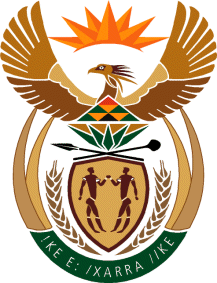 MINISTRY OF COMMUNICATIONS
REPUBLIC OF SOUTH AFRICAPrivate Bag X 745, Pretoria, 0001, Tel: +27 12 72 655 2305 Fax: +27 12 86 654 9200Tshedimosetso House,1035 Francis Baard Street, Tshedimosetso House, Pretoria, 1000